On İki Sözcüğü Geçmeyen 14 Punto Boyutunda ve İlk Harfleri Büyük Başlığı Sayfaya Ortalı ve Kalın YazınızYazar 1 Ad Soyad, , Yazar 2 Ad SoyadÖZETÖzet bölümü Times New Roman yazı formatında 10 punto büyüklüğünde, iki yana yaslı ve 150 sözcüğü geçmeyecek şekilde yazılmalıdır. Özet; çalışmanın amacını, yöntemini, sonuçlarını ve özgün değerini yansıtacak şekilde yazılmalıdır. Biçimlendirmeyi bozmadan bu kısmı silip yerine kendi özetinizi yazabilirsiniz.  Özet bölümü Times New Roman yazı formatında 10 punto büyüklüğünde, iki yana yaslı ve 150 sözcüğü geçmeyecek şekilde yazılmalıdır. Çalışmanın tümünde dipnot Times New Roman yazı formatında 8 punto büyüklüğünde olmalıdır. Anahtar Kelimeler: Anahtar Kelime 1, Anahtar Kelime 2, Anahtar Kelime 3.JEL Sınıflandırması: Kod1, Kod2.Title of Your Article Needs to Be Placed Here – 12 Words, 14 Punto, Bold and CenteredABSTRACTThe abstract needs to be in Times New Roman, 10 pt, justified on both sides, and maximum 150 words. The abstract should reflect on the content, method, results, highlights and the originality of your article in a brief and explicit manner. You can place your abstract after removing this text without changing the format. The abstract needs to be in Times New Roman, 10 pt, justified on both sides, and maximum 150 words. Footnotes throughout the work must be in Times New Roman font, 8 point size.Keywords: Keywords 1, Keywords 2, Keywords 3.JEL Classification: Code1, Code2.1. GİRİŞBölüm başlıkları Times New Roman yazı tipinde, 11 punto büyüklüğünde, kalın ve büyk harfle yazılmalıdır. Metin alanı, Times New Roman yazı tipinde, 11 punto büyüklüğünde, tek satır aralığında ve iki yana yaslı olarak yazılmalıdır.Metin içerisinde paragraflar, hizalama; “yaslanmış”, girinti; “yok”, aralık; önce sonra “6” satır aralığı; “tek” şeklinde düzenlenmelidir.
Sayfa Yapısı: Üst:3 cm, alt:2 cm, sol:1.5 cm, sağ:1.5 cm, üstbilgi:1 cm, altbilgi:1 cmGiriş bölümünde çalışmanın kuramsal temeli, ilgili araştırmalar, çalışmanın önemi, problem, amaç(ları)/hipotez(leri) giriş kısmında detaylandırılmalıdır. Gerekirse, bu bölümde alt başlıklar kullanılabilir.Bir sonraki paragrafın yazımında giriş bölümünde olduğu gibi paragraf başına herhangi bir boşluk atılmamalıdır. Yazım düzeni bir karakter aşağı indirilerek devam ettirilmelidir.Alt BaşlıkGerekirse, bu bölümde alt başlıklar kullanılabilir. Bir sonraki paragrafın yazımında giriş bölümünde olduğu gibi paragraf başına herhangi bir boşluk atılmamalıdır. Yazım düzeni bir karakter aşağı indirilerek devam ettirilmelidir.Metin İçi Kaynak GösterimiTek Yazarlı ÇalışmalarBir gelişim çalışmasında çocukların ilkokulda öğrendiklerinin önemli olduğu belirlenmiştir (Smith, 1990).Bir gelişim çalışmasında çocukların ilkokulda öğrendiklerinin önemli olduğu belirlenmiştir (Smith, 1990, s. 67).Bir gelişim çalışmasında (Smith, 1990), çocukların ilkokulda öğrendiklerine dair…Smith tarafından yürütülen çalışmada (1990), ilkokula giden çocukların…1990 yılında, Smith’in ilkokul çocukları üzerine yapmış olduğu çalışmada…Çok Yazarlı ÇalışmalarBir gelişim çalışmasında çocukların ilkokulda öğrendiklerinin önemli olduğu belirlenmiştir (Masserton, Slonowski ve Slowinski, 1989).Kaynağın ilk kez gösteriminde: Masserton, Slonowski ve Slowinski’nin (1989) tartıştığı haliyle…Kaynağın daha sonraki gösterimlerinde: Masserton ve diğerlerinin (1989) iddia ettiği üzere…Aynı Parantez İçerisinde Birdan Fazla KaynakBirçok çalışmanın (Jones ve / & Powell, 1993; Peterson, 1995, 1998; Smith, 1990) da belirttiği üzere…Madde İşaretlendirmeleriÇalışmada metin içinde maddeler halinde verilecek bilgilerin işaretlendirilmesinde harf sistemi (a, b, c) kullanılacaktır. İşaretlendirme 0,5 cm girintili olmalıdır.  Örnek kullanım aşağıda gösterilmiştir.Madde işaretlendirme örnekte olduğu gibi yapılmalıdır.Madde işaretlendirme kurallarına dikkat edilmelidir.Madde işaretlendirme harf sistemi ile yapılmalıdır.Tablo ve Şekillerin GösterimiTablo adı 11 punto boyutunda yazılır ve ortalanır. Tablo adının ilk harfleri (ve, de, mi, ile mi gibi bağlaç ve edatlar hariç) büyük yazılır. Tabloda ara çizgiler gösterilmez. Tablo pencereye otomatik sığdır özelliği ile iki yana yaslanır. Tablo içeriğindeki yazılar 9 punto ile yazılmalıdır.  Tablo numarası, tablo adı, tablo ve tablonun satırları arasındaki boşluk 1nk olarak ayarlanır. Tablo altında kaynak gösterimi 8 punto kalınlığında yapılır. Tablonun son satırı ile tablodan sonraki paragraf arasında 1 karakterlik boşluk olmalıdır. Örnek tablo gösterimi aşağıda sunulmuştur.Tablo 1. Öğrencilerin Öğrenim Gördükleri Fakültelere Göre T-testi SonuçlarıKaynak: Ryan, Chris (2003). Risk Acceptance in Adventure Tourism. (Edited by Jeff Wilks and Stephen J. Page). Managing Tourist Health and Safety in the New Millenium. UK: Elsevier Science Ltd, p. 56Örnek ara metin olarak bu bölüme yazılmıştır.Şekil 1. Üniversite logosu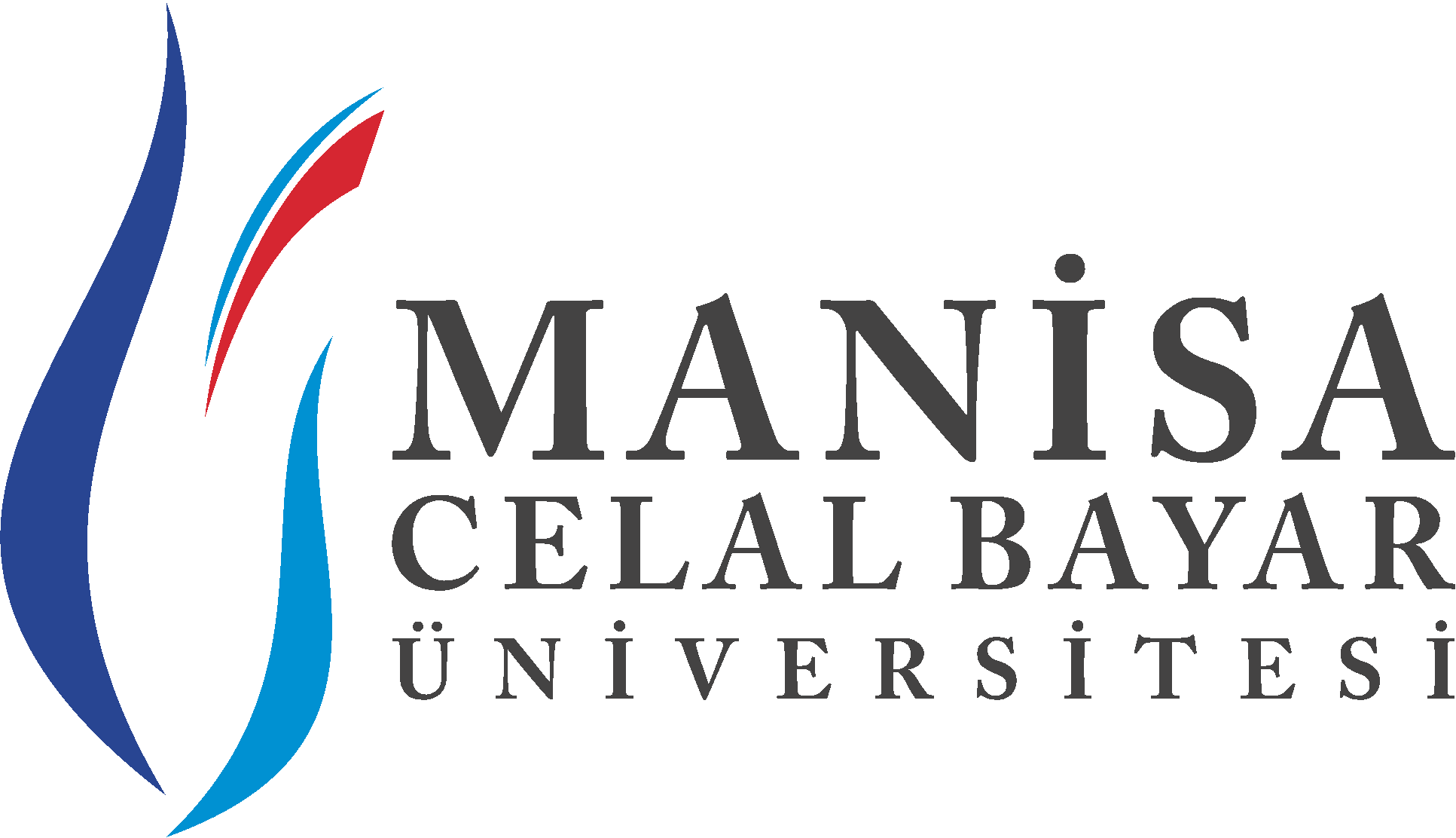 Kaynak: Ryan, Chris (2003). Risk Acceptance in Adventure Tourism. (Edited by Jeff Wilks and Stephen J. Page). Managing Tourist Health and Safety in the New Millenium. UK: Elsevier Science Ltd, p. 56Şekil sayfaya ortalı olarak eklenmelidir. Şekil sayfaya büyük geliyor ise tablolarda olduğu gibi pencereye otomatik olarak sığdırılmalıdır. Şekil numaraları ve başlıklar, şeklin üzerinde ortalanmış olarak, 11 punto büyüklüğünde verilir. Özel adlar hariç şekil adlarının sadece ilk harfi büyük yazılır. Koyu yazılmaz. Şekil adından önceki bölüm (Şekil 1. Şekil 2.) Kalın yazılır. Şekil altında kaynak gösterimi 8 punto kalınlığında yapılır. Şekil adı ile şekilden sonraki paragraf arasında 1 karakterlik boşluk olmalıdır.2. YÖNTEMÇalışmanın türü, veri toplama araçları, geçerliği ve güvenirliği, veri toplama süreci, verilerin analizi, sınırlılıkları gibi çalışma ile ilgili yöntemsel konular ve araştırma hipotezi bu ana başlık altında ele alınmalıdır. 2.1. Araştırma ModeliAlt başlıklarla ayrıntılı şekilde araştırmada kullanılan model ve modelin tercih edilme gerekçesi açıklanır. Ayrıca, araştırma tasarımı da ayrıntılı olarak açıklanmalıdır. Veri toplama araçlarının nasıl, ne zaman ve hangi koşullarda kullanıldığına ilişkin bilgi burada açıklanmalıdır. Eğer deneysel bir araştırma ise, yapılan deney ve kontrol koşulları, grupları, gruplara uygulanan prosedürler ayrıntılı olarak açıklanmalıdır. Nicel çalışmalar için, analiz prosedürleri, kullanılan istatistiksel yöntemler, istatistiksel yöntemlerin her bir araştırma sorusu veya hipotezi için uygunluğunun gerekçesi bu bölümde ayrıntılı olarak açıklanmalıdır. Niteliksel araştırmalardaki veri analizi prosedürleri de kapsamlı bir şekilde tartışılmalıdır.3. BULGULARÇalışmadan elde edilen bulgular, çalışmanın amaçları/hipotezlerinde belirtilen sıraya uygun olarak sunulmalıdır. Bulguların sunumunda grafik, resim, tablo, şekil, gibi ögeler kullanılabilir. Bulgular bölümü yalnızca sonuçların sunulmasıyla ilgilenmeli ve bulguların tartışmasını içermemelidir.4. SONUÇ VE ÖNERİLERÇalışmadan elde edilen bulgular çalışmanın amaç veya hipotezlerinde belirtilen sıraya göre literatür dikkate alınarak tartışılmalıdır. Literatürde bulunan benzerlik ve farklılıklar dikkate alınarak yapılmalı ve benzerlik ve farklılıkların olası nedenleri üzerinde durulmalıdır. Çalışmanın sonuç kısmında bulgular ve tartışma sonucu ortaya çıkan ana fikirler ortaya konulmalıdır. Ayrıca bu bölümde çalışmanın sınırlılıklarına, gelecek araştırmalara ve uygulamaya yönelik önerilere de yer verilmelidir. Bu bölüm yazarların tercihine bağlı olarak “Sonuç ve Öneriler” şeklinde tek başlıkta verilebileceği gibi; sırasıyla “Sonuç”, “Öneriler” şeklinde iki başlık şeklinde de sunulabilir.Araştırma ve Yayın Etiği Beyanı Makalenin tüm süreçlerinde Manisa Celal Bayar Üniversitesi Sosyal Bilimler Enstitüsü Dergisi'nin araştırma ve yayın etiği ilkelerine uygun olarak hareket edilmiştir.Yazarların Makaleye Katkı OranlarıAşağıdaki örnek ifadelerden herhangi birini kullanabilirsiniz;Makalenin tamamı xxxx tarafından kaleme alınmıştır.Yazarlar çalışmaya eşit oranda katkı sağlamıştır.1. yazar %60 oranında, 2. yazar %40 oranında katkı sağlamıştır. Çıkar BeyanıYazarın herhangi bir kişi ya da kuruluş ile çıkar çatışması yoktur. (veya)Bildirilen araştırmadan ……… [firması, kurumu, kişisinin] etkilenebileceğini bildiriyorum. Bu çıkar çatışması durumunu dergiye tamamen açıkladım ve olası çatışmaları yönetmek için onaylanmış bir planım bulunmaktadır. Bu çalışmada herhangi bir potansiyel çıkar çatışması bulunmamaktadır.KAYNAKÇA (Times New Roman 9 punto, önce sonra 0 nk, Asılı 0,5cm, Satır aralığı tek)Acar, T. (2008). Maddenin farklı fonksiyonlaşmasını belirlemede kullanılan genelleştirilmiş aşamalı doğrusal modelleme, lojistik regresyon ve olabilirlik oranı tekniklerinin karşılaştırılması (Doktora tezi, Hacettepe Üniversitesi,  Ankara). Erişim adresi: http://tez2.yok.gov.tr/Bruckman, A. (1997). MOOSE Crossing: Construction, community, and learning in a networked virtual world for kids (Doctoral dissertation, Massachusetts Institute of Technology). Retrieved from http://www-static.cc.gatech.edu/-asb/thesis/Bulut, O. (2013). Between-person and within-person subscore reliability: Comparison of unidimensional and multidimensional IRT models (Doctoral Dissertation). Available from ProQuest Dissertations and Theses database (UMI No. 3589000).Cohen, L., Manion, L., & Morrison, K. (2005). Research methods in education. London: Routledge.Göçer Şahin, S., Çakıcı Eser, D., & Gelbal, S. (2018). The interaction effect of the correlation between dimensions and item discrimination on parameter estimation. Journal of Measurement and Evaluation in Education and Psychology, 9(3), 239-257. DOI: 10.21031/epod.402992FakültelerNNSSEğitim Fakültesi18218265.029.20Fen Edebiyat Fakültesi12112166.888.84İktisadi İdari Bilimler Fakültesiİktisadi İdari Bilimler Fakültesi14367.1710.46